Αποκαταστάθηκε η βλάβη στη μεγάλη πισίνα του ΚολυμβητηρίουΚανονικά και χωρίς προβλήματα λειτουργεί από το Σάββατο 2 Απριλίου η μεγάλη πισίνα του Δημοτικού Κολυμβητηρίου μετά την αποκατάσταση της βλάβης που είχε προκληθεί. Η Δημοτική Αρχή ευχαριστεί συλλόγους και αθλητές για την άψογη συνεργασία καθώς και τις υπηρεσίες του Δήμου και της ΔΕΥΑΛ για την άμεση ανταπόκριση τους.Από το Γραφείο Τύπου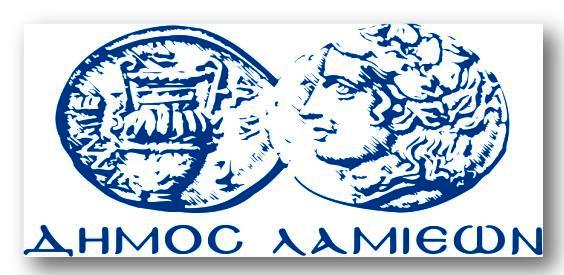 ΠΡΟΣ: ΜΜΕΔΗΜΟΣ ΛΑΜΙΕΩΝΓραφείου Τύπου& ΕπικοινωνίαςΛαμία, 4/4/2016